Nombre de Empresa Número de NIT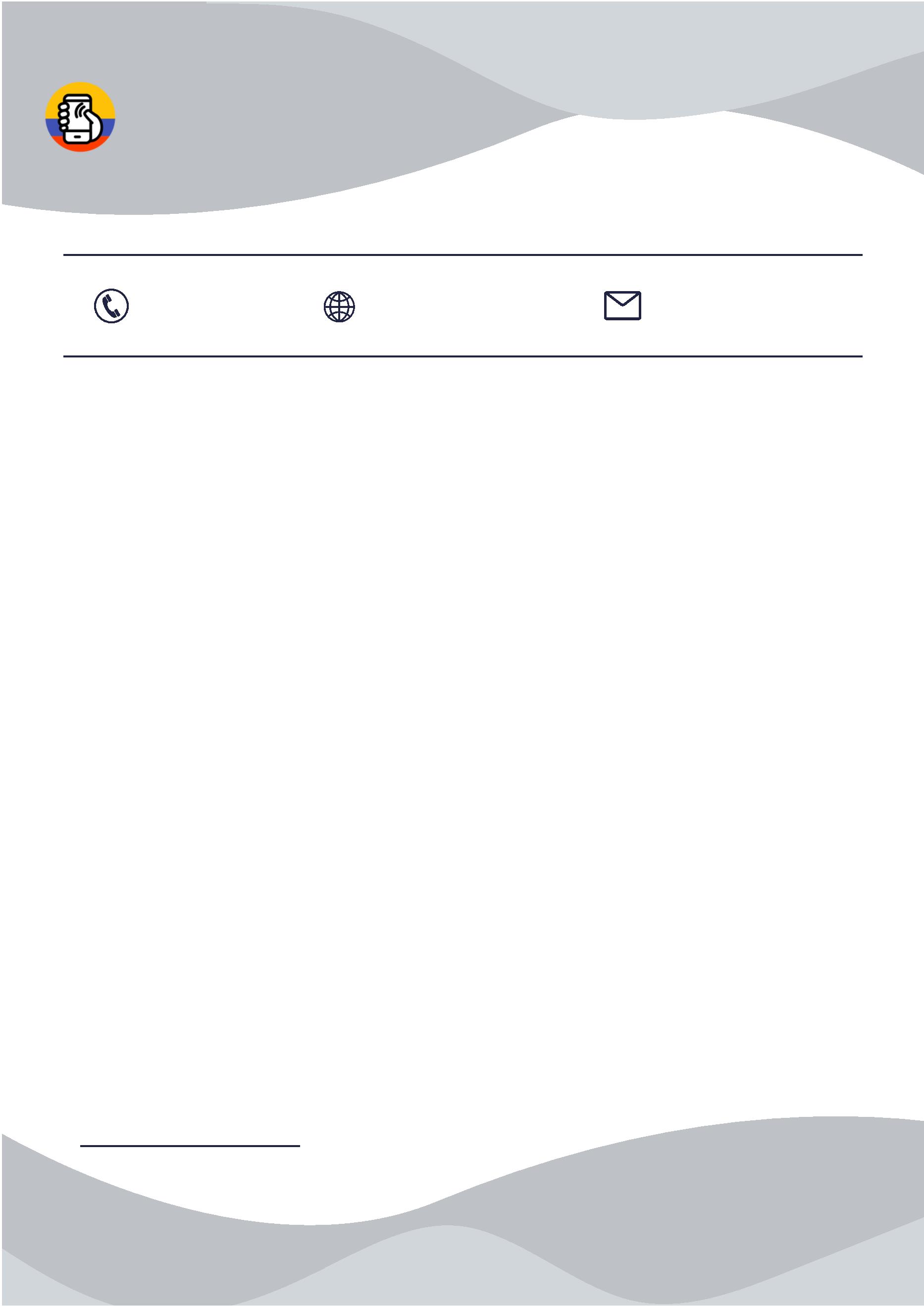 Bogotá, 20 de Octubre de 2022Carta de Recomendación LaboralNombre y Dirección Postal de la Empresa o Razón SocialMediante la presente misiva quiero dejar constancia de que [Nombre y apellidos deltrabajador] con nº de cédula ........................ prestó servicios como [Puesto de trabajo] en nuestraempresa desde [Fecha inicio] hasta [Fecha fin].Durante todo el período de tiempo en el que estuvo trabajando con nosotros, [Nombre deltrabajador] tuvo una conducta intachable. Ha demostrado ser un excelente [Puesto de trabajo],destacando sobre todo por ser trabajador, responsable y atento en la ejecución del trabajo.Siempre se ha esforzado por ayudar, tanto a la empresa como a sus compañeros, así como poraprender y mejorar en el día a día.Por todo ello, reconozco a [Nombre del trabajador] como un trabajador fiable y responsable,que seguro que estará a la altura en todo tipo de trabajos y responsabilidades que se leasignen.Sin más que añadir, espero que esta carta ayude a aclarar dudas sobre las cualidades ycapacidades del trabajador. También añado mi contacto por si quisieran comunicarse connosotros o nuestro departamento.Atentamente,[Firma o Sello de la Empresa]Nombre y Apellidos (Empresa) Cargo en la EmpresaTeléfono:(+57) 0180XX-XXX-XXXSitio Web / Redes Socialeswww.social.com.coCorreo electrónico:contacto@empresa.com